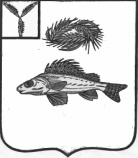                                                                  СОВЕТНОВОСЕЛЬСКОГО МУНИЦИПАЛЬНОГО ОБРАЗОВАНИЯЕРШОВСКОГО РАЙОНА САРАТОВСКОЙ ОБЛАСТИ                                                             РЕШЕНИЕот 15.05.2018 г.                                                                                               №98-186Об  определении должностного лица, ответственногоза направление сведений для включения в реестр лиц, уволенных в связи с утратой доверия.        В соответствии с Федеральным законом от 25 декабря 2008 г. №273-ФЗ « О противодействии коррупции», постановлением Правительства РФ от 05.03.2018 №228 « О реестре лиц, уволенных в связи с утратой доверия» и Уставом Новосельского муниципального образования, Совет Новосельского муниципального образования  РЕШИЛ: Определить  секретаря Совета Новосельского МО Евлампиеву Наталью Викторовну ответственным за направление сведений в отношении лиц, замещавших муниципальные должности , должности муниципальной службы Новосельского МО в Совете Новосельского МО , для включения в реестр лиц, уволенных в связи с утратой доверия, а также для исключения из реестра в соответствии с требованиями Федерального закона от 25 декабря 2008 г. №273-ФЗ « О противодействии коррупции» и постановления Правительства Российской Федерации от 05.03.2018 №228 « О реестре лиц, уволенных в связи с утратой доверия».Настоящее  решение  вступает в силу со дня официального  обнародования.    Глава Новосельского    муниципального образования:                                                     Н.А. Закурдаев